1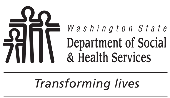 	DEVELOPMENTAL DISABILITIES ADMINISTRATION (DDA)	Emergency Transitional Support Services
	Certification Evaluation	DEVELOPMENTAL DISABILITIES ADMINISTRATION (DDA)	Emergency Transitional Support Services
	Certification Evaluation	DEVELOPMENTAL DISABILITIES ADMINISTRATION (DDA)	Emergency Transitional Support Services
	Certification EvaluationPROVIDER’S NAMEPROVIDER’S NAMEPROVIDER’S NAMEDATEContact EvaluationContact EvaluationContact EvaluationContact EvaluationPROVIDER’S NAMEPROVIDER’S NAMEPROVIDER’S NAMEPROVIDER’S NAMEPROVIDER’S MAILING ADDRESSPROVIDER’S MAILING ADDRESSPROVIDER’S MAILING ADDRESSPROVIDER’S MAILING ADDRESSPROVIDER’S EMAIL ADDRESSPROVIDER’S EMAIL ADDRESSPROVIDER’S PHONE NUMBER (WITH AREA CODE)PROVIDER’S PHONE NUMBER (WITH AREA CODE)CERTIFICATION LENGTH RECOMMENDATION (12 MONTH MAXIMUM)CERTIFICATION LENGTH RECOMMENDATION (12 MONTH MAXIMUM)CERTIFICATION MONITORING LENGTH APPROVED BY QUALITY ASSURANCE UNIT MANAGERCERTIFICATION MONITORING LENGTH APPROVED BY QUALITY ASSURANCE UNIT MANAGERCERTIFICATION EVALUATION PERIODCERTIFICATION EVALUATION PERIODNEXT REVIEW DATE (COMPLETED BY QA UNIT MANAGER)NEXT REVIEW DATE (COMPLETED BY QA UNIT MANAGER)EVALUATION VISIT DATESEVALUATION VISIT DATESEVALUATION VISIT DATESEVALUATION VISIT DATESThe Evaluator confirms, by signing below, that they do not have any interest and/or obligation in the above stated emergency transitional support services program.The Evaluator confirms, by signing below, that they do not have any interest and/or obligation in the above stated emergency transitional support services program.The Evaluator confirms, by signing below, that they do not have any interest and/or obligation in the above stated emergency transitional support services program.The Evaluator confirms, by signing below, that they do not have any interest and/or obligation in the above stated emergency transitional support services program.Required SignaturesRequired SignaturesRequired SignaturesRequired SignaturesEVALUATOR’S SIGNATURE	DATEEVALUATOR’S SIGNATURE	DATEPRINTED NAMEPRINTED NAMEParticipantsParticipantsParticipantsParticipantsPROGRAM ADMINISTRATORPROGRAM ADMINISTRATORPROGRAM ADMINISTRATORPROGRAM ADMINISTRATORRHC PROGRAM MANAGERRHC PROGRAM MANAGERRHC PROGRAM MANAGERRHC PROGRAM MANAGERRESIDENTIAL QA PROGRAM MANAGERRESIDENTIAL QA PROGRAM MANAGERRESIDENTIAL QA PROGRAM MANAGERRESIDENTIAL QA PROGRAM MANAGERPROVIDER’S NAMEPROVIDER’S NAMEPROVIDER’S NAMEPROVIDER’S NAMEOTHEROTHEROTHEROTHEROTHEROTHEROTHEROTHEROTHEROTHEROTHEROTHERSection A.  Provider Qualifications and ResponsibilitiesSection A.  Provider Qualifications and ResponsibilitiesSection A.  Provider Qualifications and ResponsibilitiesSection A.  Provider Qualifications and ResponsibilitiesStandardsStandardsStandardsProgram ComplianceProvider staff meet minimum qualifications:Have a high school diploma or GED equivalent, unless hired before September 1, 1991;Provider staff meet minimum qualifications:Have a high school diploma or GED equivalent, unless hired before September 1, 1991;Provider staff meet minimum qualifications:Have a high school diploma or GED equivalent, unless hired before September 1, 1991;	YES	NO	P	N/AAre 18 or older; andAre 18 or older; andAre 18 or older; andHave a current background check.	WAC 388-829Z-020Have a current background check.	WAC 388-829Z-020Have a current background check.	WAC 388-829Z-020Evaluator comments:Evaluator comments:Evaluator comments:Corrective actions:All direct support professionals, volunteers, and any other employee who may have unsupervised access to a DDA client have a non-disqualifying background check.	DDA Policy 5.01, WAC 388-829Z-0925 WAC 388-829Z-030 	YES	NO	P	N/AEvaluator comments:Corrective actions:The provider and their employees meet these training requirements:Mandatory reporter training annually;	YES	NO	P	N/ATherapeutic options training annually;CPR and First Aid training completed prior to working with clients and kept current;Blood-borne pathogens training annually; andNew employees completed new employee orientation.Evaluator comments:Corrective actions:Staff providing transportation have:Automobile insurance coverage under Chapter 46.30 RCW; and	YES	NO	P	N/AA valid driver’s license under Chapter 46.20 RCW.	WAC 388-829Z-045Evaluator comments: Corrective actions: The provider has the following policies and procedures in place:Client rights, including a client’s right to file a complaint or suggestion without interference;	YES	NO	P	N/AReporting requirements for suspected abuse, neglect, financial exploitation, and abandonment;Client protections when there have been allegations of abuse, neglect, financial exploitation, or abandonment;Emergent situations that may pose an anger or risk to the client or others;Response to a missing person and other client emergencies;Emergency response plans for natural and other disasters;Client access to medical, mental health, and law enforcement resources;Notifications to client’s primary caregiver, legal representative, or relatives in case of emergency;Client grievances, including timelines, possible remedies, and information about how to submit unresolved grievances to the department; andAspects of medication management, including:Supervision of medication; andClient refusal.	WAC 388-829Z-040Evaluator comments: Corrective actions: The provider:Has trained employees on its policies and procedures;	YES	NO	P	N/AMaintains current written policies and procedures; andMakes them available upon request to all employees, clients, client legal representatives, and DDA.	WAC 388-829Z-040Evaluator comments: Corrective actions: Section B.  Physical and Safety RequirementsSection B.  Physical and Safety RequirementsStandardsProgram ComplianceThe provider provides the following services and activities at no cost to the client:A furnished home environment including a private bedroom;	YES	NO	P	N/AAccess to a safe outdoor area for recreation and leisure;Three nutritious meals and two snacks per day;Bedding and towels;Access to laundry facilities; andAccess to a telephone and a place to make private calls.	WAC 388-829Z-035Evaluator comments:Corrective actions:The provider completes a monthly Safety Checklist which includes:Exit doors are easily accessible;	YES	NO	P	N/AWindows are operational;Cleaning supplies, toxic substances, aerosols, and items with warning labels are inaccessible and properly stored as needed to meet the clients’ needs;Flammable and combustible materials are stored safely;Smoke and carbon monoxide alarms are located in or near bedrooms and on each level of the home;Smoke detectors meets needs of clients’ specialized needs, including any vision or hearing loss;There is a fire extinguisher on each level of the home that is serviced and accessible;A stocked first aid kit is available;A stocked disaster kit is available for all clients and staff;Clients have access to a working telephone; andClients have access to a working flashlight or alternative light source. Evaluator comments:Corrective actions:The provider regulates the water temperature at the residence:The water temperature must be maintained between 105o and 120o Fahrenheit;	YES	NO	P	N/AThe provider checks the water temperature at least once every six months; andThe provider documents compliance with this requirement.	WAC 388-829Z-050Evaluator comments: Corrective actions: The provider completes fire drills monthly and keeps documentation of the drills.	RS SOP 2.08	YES	NO	P	N/AEvaluator comments:Corrective actions:Section C.  Client ServicesSection C.  Client ServicesStandardsProgram ComplianceThe provider provides the following services and activities at no cost to the client:Support accessing social and recreational opportunities in the community according to DDA Policy 14.02 and SOP 3.17 Off-campus leisure trips; and	YES	NO	P	N/AAccess to physical and behavioral health services prescribed by the client’s treating professional.	WAC 388-829Z-035Evaluator comments:Corrective actions:The provider provides adequate staff to administer the program and meet the needs of clients.	RS SOP 6.01 Client Safety and Protections and RS SOP 3.06 Positive Behavior Support Plans	YES	NO	P	N/AEvaluator comments:Corrective actions:Provider ensures clients have access to employees or the means to contact employees at all times.	RS SOP 6.01 Client Safety and Protections	YES	NO	P	N/AEvaluator comments:Corrective actions:When managing the client’s funds, the provider:Maintains a detailed ledger with a running balance for each account managed by the provider, including:	YES	NO	P	N/ARecords deposits into the client’s account;Reconciles the client’s accounts, including cash, and gift cards on a monthly basis; and Retains receipts, bills, and invoices for purchases. Evaluator comments:Corrective actions:Provider assists with medical needs:Provider assists clients to obtain dental and physical exams if needed, and documents the dates and outcomes of those visits;	YES	NO	P	N/AProvider assists clients with any follow-up medical and dental services, follow-up appointments, including emergency needs, without delay, and documents the dates and outcomes of those visits;Provider staff assist client to obtain immediate medical attention during medical emergencies by calling 911 and/or seeking medical assistance on-campus and initiating first aid as needed; Seeks same-day medical evaluation for changes from baseline health presentation; andFollows any specialized plans / protocols (i.e., seizure, swallow, bowel). Evaluator comments:Corrective actions:Provider assists with medication needs:Medications are stored in an area not readily available to others;	YES	NO	P	N/AMedication log / Medication Administration Record (MAR) available (includes client name, time and dosage of medication, and staff initials indicating medication given); Available MARS match client medications; andMedication refusals are documented on MAR. Evaluator comments:Corrective actions:Staff can identify the client’s challenging behaviors and intervention strategies based upon the staff guidelines for each client.	Policy 5.24	YES	NO	P	N/AEvaluator comments:Corrective actions:Provider participates in transitional planning of clients following DDA Policy 17.06.05.	YES	NO	P	N/AEvaluator comments:Corrective actions:Section D.  Incident and Mandatory ReportingSection D.  Incident and Mandatory ReportingStandardsProgram ComplianceThe provider has reported all instances of suspected client abandonment, abuse, neglect, or financial exploitation immediately to DSHS Adult Protective Services.	DDA Policy 12.01, Incident Reporting, RCW 74.34, WAC 388-829Z-060	YES	NO	P	N/AEvaluator comments:Corrective actions:The provider additionally reports any allegations of sexual or physical assault to law enforcement immediately, as required per RCW 74.34.	YES	NO	P	N/AEvaluator comments:Corrective actions:The provider reported all incidents to DDA and the client’s legal representative, in accordance with DDA Policy 12.01.  This includes submitting an incident report to DDA..	DDA Policy 12.01, Incident Reporting	YES	NO	P	N/AEvaluator comments:Corrective actions:Section E.  Records and ReportsSection E.  Records and ReportsStandardsProgram ComplianceAll record entries are:Made at the time of or immediately following the even and maintain both the original and corrected entries when an error in the record is made; and	YES	NO	P	N/AElectronic record entries must include the date of the entry and identify the person who made the entry by including the person’s unique user ID. Evaluator comments:Corrective actions:The Provider maintains the following record for each client:Client’s name and address;	YES	NO	P	N/AName, address, and telephone number of the client’s primary guardian or legal representative;A copy of the client’s most recent person-centered service plan;Progress notes;Incident reports, if applicable;Medication documentations, including a mediation intake form and medication administration records, if applicable;A list of the client’s personal property upon arrival, acquisition of new property (other than consumables) and property at departure; andA record of money or gift cards managed by the provider on behalf of the client, if applicable.	WAC 388-829Z-055Evaluator comments:Corrective actions:Provider maintains the following:Water temperature monitoring records;	YES	NO	P	N/ADirect support professional training records, and;Direct support professional time sheets specific to locations worked.	WAC 388-829Z-055Evaluator comments:Corrective actions:Provider has applicable consent form signed by the client or their legal representative before information is shared with others including:Informed consent;	YES	NO	P	N/ADental consent;Consent DSHS 14-012; andConsent and Service Agreement. Evaluator comments:Corrective actions:Section F.  Restrictive ProceduresSection F.  Restrictive ProceduresStandardsProgram ComplianceOnly the least restrictive procedures needed to adequately protect the client, others, or property are used.  A restrictive procedure is terminated as soon as the need for protection is over.
	DDA Policy 5.22	YES	NO	P	N/AEvaluator comments:Corrective actions:The provider:Maintains staff guidelines for clients that direct staff in recognizing and responding to challenging behaviors; and	YES	NO	P	N/AMaintains behavior tracking data.	DDA Policy 5.14, DDA Policy 5.21Evaluator comments:Corrective actions:Incident reports are filed for the use of restrictive procedures if they are implemented as an emergency or crisis response to a behavioral incident; and when a single-use medication order prescribing psychotropic medication is used in response to a behavioral crisis.
	DDA Policy 5.22	YES	NO	P	N/AEvaluator comments:Corrective actions:Staff receiving physical intervention techniques training complete the course and demonstrate competency before being authorized to use the techniques with clients.
	DDA Policy 5.17	YES	NO	P	N/AEvaluator comments:Corrective actions:As part of maintaining staff proficiency, staff annually attend a training or staff meeting that reviews:  de-escalation techniques; physical intervention techniques; or incidents and their outcomes.
	DDA Policy 5.17	YES	NO	P	N/AEvaluator comments:Corrective actions:If a restrictive physical intervention is implemented in an emergency, or when the frequency of interventions is increasing, the facility or provider performs post-analysis to discuss events.  The post-analysis may include client, staff, staff, supervisor, and other team members as appropriate, and must be documented in the client’s file.
	DDA Policy 5.17	YES	NO	P	N/AEvaluator comments:Corrective actions:Section G.  Quality ReviewSection G.  Quality ReviewStandardsProgram ComplianceThe provider is knowledgeable about the clients’ preferences regarding the care provided. 	YES	NO	P	N/AEvaluator comments:Corrective actions:The provider assists the client to keep in touch with their family / friends as preferred by the client. 	YES	NO	P	N/AEvaluator comments:Corrective actions:The provider shows respect for clients. 	YES	NO	P	N/AEvaluator comments:Corrective actions:The variety, type, and amount of food is sufficient for the client and to their liking. 	YES	NO	P	N/AEvaluator comments:Corrective actions:There is a posting for Adult Protective Services contact information to report suspected abuse / neglect / exploitation. 	YES	NO	P	N/AEvaluator comments:Corrective actions:Additional comments regarding evaluation: